KRĄG TEMATYCZNY: ZWIERZĘTA EGZOTYCZNEDzień 57                                                                                                                                              Temat zajęć: Synteza ośrodkaCele ogólne:  - rozwijanie wyobraźni, fantazji,                                                                                                                   - rozpoznawanie i nazywanie zwierząt morskich, afrykańskich,  australijskich,                                                                                                                                                                                                            - opisywanie ich wyglądu, warunków życia,                                                                                                                                                                                                                                                                 - kształtowanie postawy proekologicznej,                                                                                           - wzbogacanie słownictwa czynnego i biernego,                                                                                                  - słuchanie piosenki Koala,                                                                                                                             - utrwalenie wyglądu literki z, Z drukowanej i pisanej,                                                                                                             - doskonalenie formułowania odpowiedzi na pytania,                                                                                       - wypowiadanie się na temat treści ilustracji,                                                                                               - usprawnianie spostrzegania wzrokowego i słuchowego,                                                                                       - kształcenie spostrzegawczości i uwagi,                                                                                                      - doskonalenie sprawności  manualnej oraz koordynacji wzrokowo-ruchowej,                                                                - tworzenie zbiorów,                                                                                                                                         - utrwalenie nazw dni tygodnia, nazw miesięcy,                                                                                                         - kształtowanie umiejętności posługiwania się kalendarzem.                                                                                                                                        Cele szczegółowe:                                                                                                                                  uczeń:                                                                                                                                                          - potrafi wymienić zwierzęta morskie, australijskie, afrykańskie,                                                                                                                                                                                                      - wie, że należy dbać o środowisko,                                                                                                                      - wzbogaca słownictwo bierne i czynne,                                                                                                              - zna wygląd litery z, Z,                                                                                                                                      - tworzy zbiory,                                                                                                                                                                                                                                           - ćwiczy logiczne myślenie,                                                                                                                                           - doskonali sprawność manualną,                                                                                                                                        - odpowiada na pytania zdaniem prostym lub złożonym,                                                                               - wymienia nazwy dni tygodnia, nazwy miesięcy,                                                                                                   -  umie posługiwać się kalendarzem.                                                                                                                                                                                                                                                        Metody:                                                                                                                                                            -  oglądowe, czynne, słowne.Formy pracy:                                                                                                                                                   - indywidualna.Środki dydaktyczne:                                                                                                                                                                                                                                                                                                                                                                                                                                                   - piosenka  Koala                                                                                                                                                                                                                                                                                             - film przyrodniczy Dzikie zwierzęta                                                                                                                                      - karta pracyOpis przebiegu zajęć:1. Popatrz na kartkę z kalendarza i powiedz:                                                                                         - Jaki dzień tygodnia zaznaczono kolorem niebieskim?                                                                                   – Który to dzień czerwca?                                                                                                                                                              – Jaki dzień tygodnia był wczoraj?                                                                                                                            - Jaki dzień tygodnia będzie jutro?                                                                                                                          - Jaki dzień tygodnia będzie pojutrze?                                                                                                           - Wymień kolejno nazwy miesięcy w roku.                                                                                            – Wymień kolejno nazwy dni tygodnia.2. Przyjrzyj się zdjęciom. Z jakim miejscem na Ziemi Ci się kojarzą?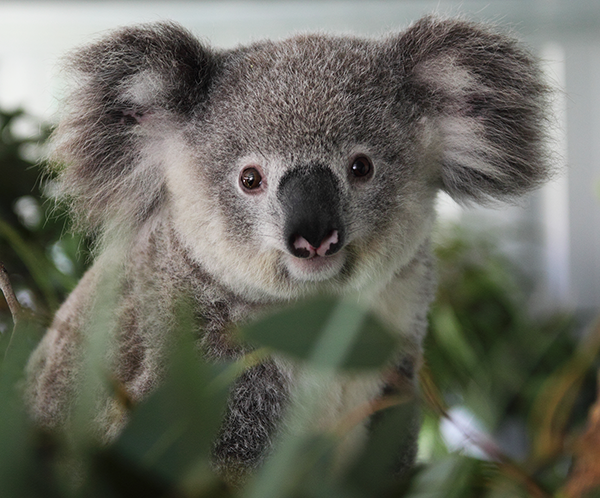 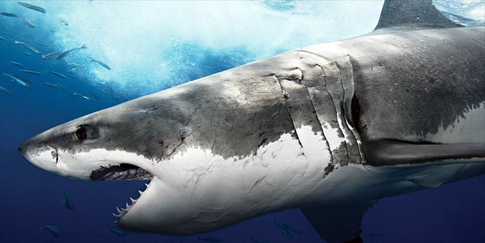                       KOALA                                                         REKIN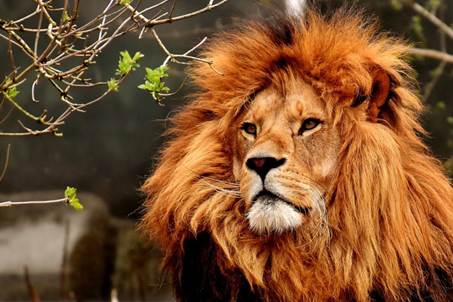 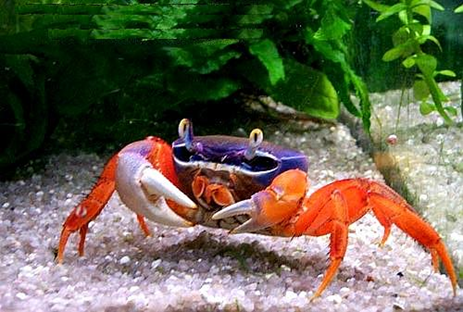                             LEW                                                               KRAB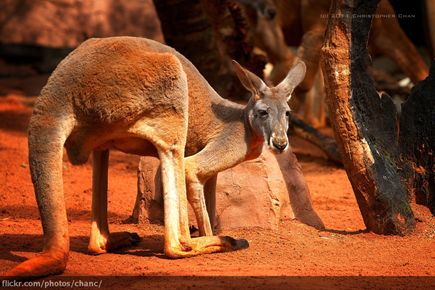 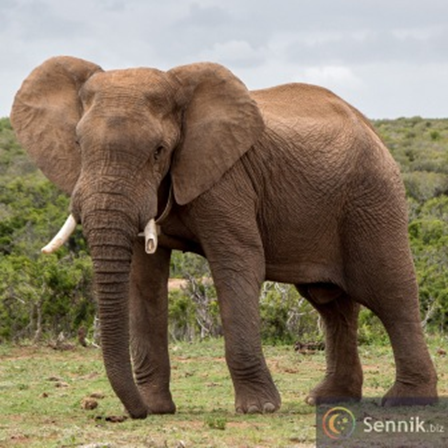                       KANGUR                                                         SŁOŃ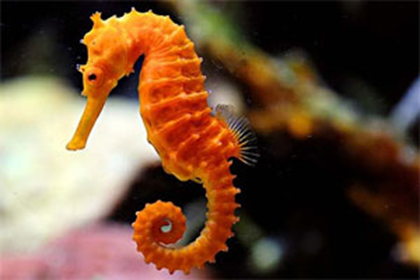 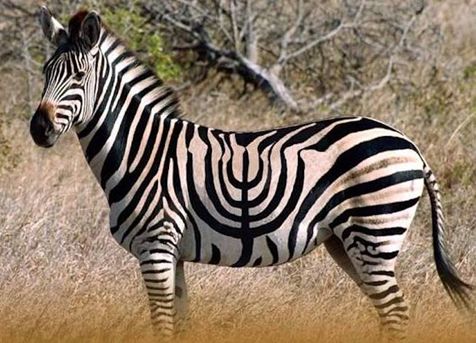                 KONIK MORSKI                                                ZEBRA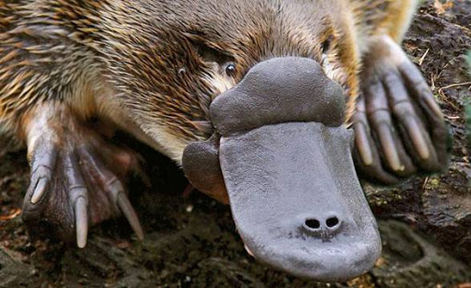 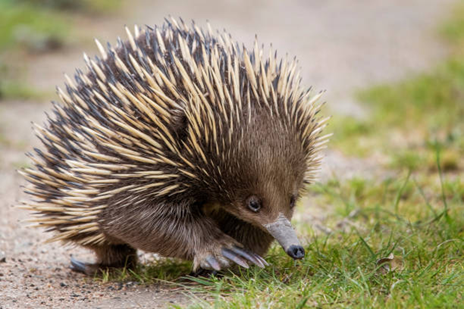                          DZIOBAK                                                   KOLCZATKA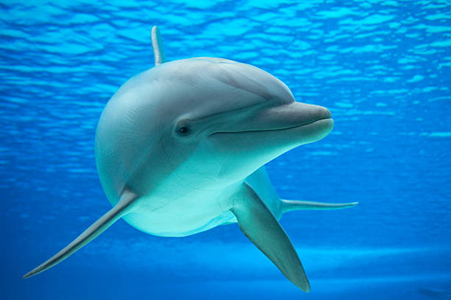 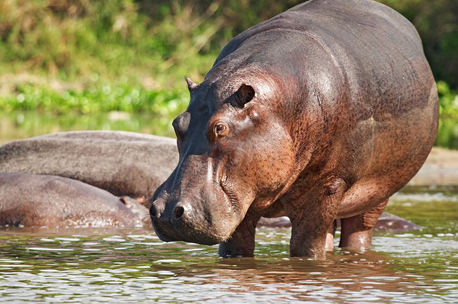                          DELFIN                                                    HIPOPOTAM3. Rozszyfruj zagadki.Mieszka w ZOO zwierzak duży, chyba z tysiąc kilo waży.                                                             Paszczą kłapie niby bramą i wciąż nudzi się taka samo i gdy śpi i gdy się budzi. (hipopotam )Który maluch świetnie się czuje, gdy go do torby mama pakuje? (kangur)Wszędzie ze sobą trąbę swą nosi, ale o granie nikt go nie prosi. (słoń)W nazwie ma ryb wiele, w oceanie pływa. W dodatku jest ssakiem.                                     Cóż to za dziwak? (wieloryb)Kto najdłuższą szyję ma, z góry na nas spogląda? Masz ochotę spotkać ją? Wybierz się do ZOO. 4. . Przeczytaj wyrazy.5. Oglądnij film Dzikie zwierzętahttp://scholaris.pl/resources/run/id/503596. Posłuchaj piosenki Koala lahttps://www.youtube.com/watch?v=duTXY3591MsPoniżej karta pracyKARTA PRACY 1. Poćwicz pisanie literki z, Z. 2. Otocz pętlą takie same zwierzęta.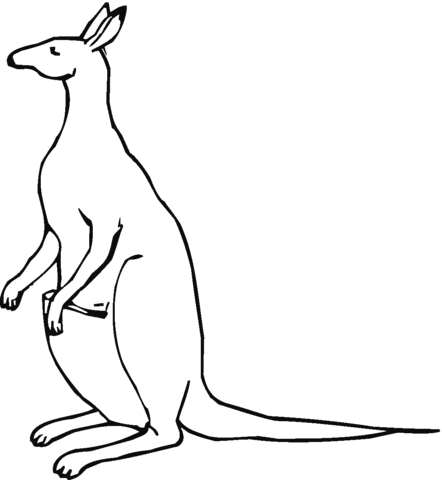 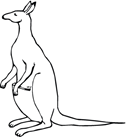 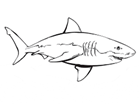 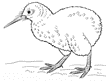 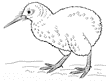 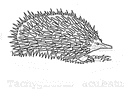 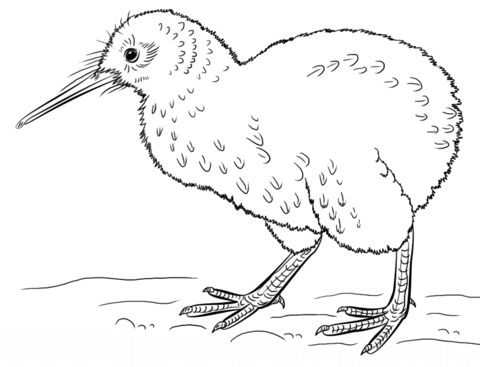 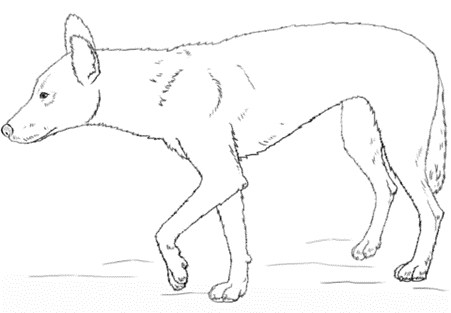 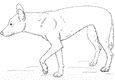 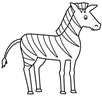 Policz i wpisz odpowiednią liczbę w okienko. 3. Wytnij wzdłuż linii. 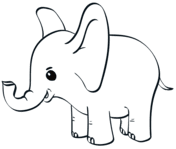  CZERWIEC   2020 CZERWIEC   2020 CZERWIEC   2020 CZERWIEC   2020 CZERWIEC   2020 CZERWIEC   2020 CZERWIEC   2020PONIEDZIAŁEKWTOREKŚRODACZWARTEKPIĄTEKSOBOTANIEDZIELA1234567891011121314151617181920212223242526  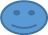 27282930ZWIERZĘTA  AUSTRALIJSKIEKOALA * KANGUR * DZIOBAK * DIABEŁ TASMAŃSKI* EMU * KIWI * WOMBAT           *  KOLCZATKA * PIES DINGO * PTASZNIK *ZWIERZĘTA MORSKIEKONIK MORSKI* PŁASZCZKA * REKIN * MEDUZA * DELFIN *KRAB * OŚMIORNICA               * WIELORYB *ZWIERZĘTA  AFRYKAŃSKIESŁOŃ * ŻYRAFA * HIPOPOTAM * LEW * ZEBRA * STRUŚ * GEPARD * MAŁPA                                  * KROKODYL * NOSOROŻEC *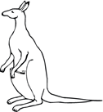 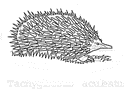 